Anteprima Cersaie 2022SPECCHIO DARK SIDE Design PROGETTO GROUP StudioDa PROGETTO GROUP, la nuova collezione Dark Side, nasconde specchi, monitor, luci, e arredi.Questi elementi hanno per lo più un ruolo di complemento per gli ambienti della casa più conviviali, come un salotto o un corridoio. Hanno la particolarità di essere neri e specchianti da spenti, ma svelare tante sorprese luminose e tante funzioni, una volta accesi.DARK SIDE Design Progetto Lab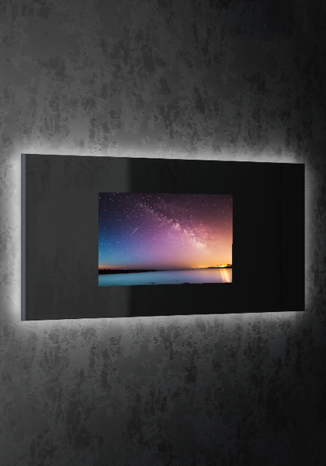 L’effetto è quello di una lastra specchiante scura ma nasconde un monitor da 27” con sistema operativo customizzato con il quale è possibile interagire. Le funzioni del monitor sono varie, consente di consultare il meteo, la temperatura, l’orario e così via. Permette inoltre di lasciare messaggi scritti tramite app.Lo specchio è retroilluminato con led con interruttore touch.